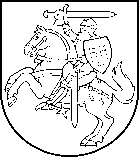 STUDIJŲ KOKYBĖS VERTINIMO CENTRASBiudžetinė įstaiga, A. Goštauto g. 12, 01108 Vilnius, tel. (8 5)  211 3694, www.skvc.lt, el. p. skvc@skvc.lt.Duomenys kaupiami ir saugomi Juridinių asmenų registre, kodas 111959192DĖL IŠORINIO STUDIJŲ KRYPČIŲ VERTINIMO IR KETINAMŲ VYKDYTI STUDIJŲ PROGRAMŲ METODIKŲ DERINIMOVadovaudamasis Lietuvos Respublikos švietimo, mokslo ir sporto ministro 2019 m. liepos 17 d. įsakymo Nr. V-835, kuriuo patvirtintas Studijų išorinio vertinimo ir akreditavimo tvarkos aprašas, vertinamosios sritys ir rodikliai (toliau – Įsakymas), 2.1. p., Studijų kokybės vertinimo centras (toliau – Centras) parengė išorinio studijų krypčių ir naujų studijų programų vertinimo metodikas ir kviečia dėl jų teikti savo pastabas, siūlymus bei rekomendacijas.Metodikų kūrimą bei derinimą su visomis aukštojo mokslo suinteresuotomis šalimis numato ir Europos aukštojo mokslo erdvės kokybės užtikrinimo nuostatos ir gairės (toliau – ESG). ESG antroje dalyje išdėstyta nuostata, jog visos suinteresuotus šalys turėtų būti įtraukiamos į išorinio kokybės užtikrinimo sistemos kūrimą ir tęstinį tobulinimą. Siekiant išorinio kokybės užtikrinimo veiksmingumo ir objektyvumo, būtina nustatyti aiškius jo tikslus, suderintus tarp visų dalininkų. Siekdamas įgyvendinti Įsakyme bei ESG nustatytus tikslus, Centras parengė Metodikų projektus ir taip pat teikia juos Lietuvos aukštosioms mokykloms. Siunčiame parengtus Metodikų projektus. Jūsų komentarų maloniai lauksime el. paštu kokybe@skvc.lt iki 2019 m. rugsėjo 27 d. Dėkojame už Jūsų dėmesį ir bendradarbiavimą.PRIDEDAMA:Išorinio studijų krypčių vertinimo metodika, 15 lapų;Ketinamų vykdyti studijų programų metodika, 12 lapų. Lietuvos universitetų rektorių konferencijai                  Lietuvos kolegijų direktorių konferencijai2019-09-03      Nr.S-1405Lietuvos universitetų rektorių konferencijai                  Lietuvos kolegijų direktorių konferencijaiLietuvos universitetų rektorių konferencijai                  Lietuvos kolegijų direktorių konferencijai